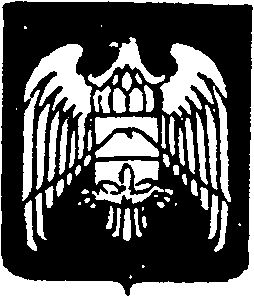 КЪЭБЭРДЕЙ-БАЛЪКЪЭР РЕСПУБЛИКЭМ ЩЫЩ УРВАН РАЙОНЫМ                                ЩЫПIЭСАМОУПРАВЛЕНЭМКIЭ И МЭРЗЭХЪУ КЪУАЖЭ СОВЕТ                                                                             КЪАБАРТЫ-МАЛКЪАР РЕСПУБЛИКАНЫ АРУАН РАЙОНУНУ                                                                                                ЖЕР-ЖЕРЛИ САМОУПРАВЛЕНИЯСЫ МОРЗОХ СОВЕТИ                                                                                                        СОВЕТ МЕСТНОГО САМОУПРАВЛЕНИЯ C.П. МОРЗОХ                                                                                      УРВАНСКОГО МУНИЦИПАЛЬНОГО РАЙОНА                                                                                                                         КАБАРДИНО-БАЛКАРСКОЙ РЕСПУБЛИКИ«26» декабря 2019 г.                                                                                                  с.п. МорзохРЕШЕНИЕ № 135- сессии Совета местного самоуправления с.п. МорзохУрванского муниципального района КБР(шестого созыва)О внесении изменений и дополнений в местные нормативы градостроительного проектирования сельского поселения Морзох Урванского муниципального района КБРВ соответствии с Градостроительным кодексом Российской Федерации, Федеральным законом от 6 октября 2003 года № 131-ФЗ «Об общих принципах организации местного самоуправления в Российской Федерации», на основании Устава с.п. Морзох Урванского муниципального района КБР, Совет местного самоуправления с.п. Морзох: РЕШИЛ:Внести в Местные нормативы градостроительного проектирования сельского поселения Морзох Урванского муниципального района КБР, утвержденные решением Советом местного самоуправления с.п. Морзох 22-сессии от 20 декабря 2018 г. №1, следующие изменения и дополнения:         1. Статья 2.5.5. До границы соседнего земельного участка расстояния по санитарно-бытовым и зооветеринарным требованиям должны быть не менее:         - в строке 2 таблицы «от усадебного, одно-двухквартирного и блокированного дома» столбец 2 цифры «3,0» изменить на цифры «1,0».        - дополнить абзацами следующего содержания:        «допускается размещение индивидуальных жилых домов по красной линии улиц в условиях сложившейся застройки.        Допускается сокращения расстояний от границ соседнего земельного участка до объекта строительства, при предоставлении нотариально заверенного согласия смежных землепользователей или совладельцев земельных участков».         2. Настоящее решение вступает в силу после официального обнародования, согласно действующему законодательству, и подлежит размещению на офицальном сайте местной администрации adm-morzoh.ru. в разделе НПА.         3. Контроль за исполнением настоящего решения оставляю за собой.ПредседательСовета МС с.п. Морзох                                                                    М.Х. Емзаговзаключениеоб обнародовании муниципального правового акта1. Решение 35- сессии от 26.12.2019 г №1 Совета местного самоуправления с.п. Морзох Урванского муниципального района Кабардино- Балкарской Республики (шестого созыва «О внесении изменений в местные нормативы градостроительного проектирования                         сельского поселения Морзох Урванского муниципального района»;	Период обнародования: с 26.12.2019 г. по 26.01..2019 г.361320,Урванский р-н, с. Морзох, ул. Комсомольская,1    E-mail: adm_morzoh@mail.ru   тел. 8(86635)4-39-43№п/пФ И О руководителяадрес, название организации.Подпись, печать.1.М.Х. Емзаговс. Морзох, ул. Комсомольская, д. 1,         Администрация с.п. Морзох2.Н.Б. Дышековас. Морзох, ул. Комсомольская, д. 2в,Библиотека с.п. Морзох